Реквізити навчальної дисципліниПрограма навчальної дисципліниОпис навчальної дисципліни, її мета, предмет вивчання та результати навчання   Мета дисципліни: сформувати професійні компетенції в області Machine Learning та штучних нейронних мереж; сформувати правильні уявлення про основні поняття дисципліни; дати студентам глибокі знання про архітектуру нейронних мереж, способів їх графічного зображення у вигляді функціональних і структурних схем; дати уявлення про інструментальному ПО для навчання  і експериментів з ними, підготувати студентів до використання технологій в науково-дослідній діяльності на базі САПР програм. Завдання дисципліни: освоїти теоретичний матеріал, що включає розгляд різних моделей нейронних мереж і їх особливості, класифікацію, ознайомлення з методами навчання нейронних мереж, ознайомлення з існуючими прикладними системами, заснованих на застосуванні машинного навчання; освоїти практичну частину в формі лабораторних занять, призначенням яких є ознайомлення з особливостями розв'язання задач за допомогою машинного навчання на основі алгоритмічного програмування; сприяти отриманню фундаментальних знань в ході самостійної дослідницької роботи; сприяти подальшому розвитку системного і логічного мислення; виховувати математичну і професійну культуру.Пререквізити та постреквізити дисципліни (місце в структурно-логічній схемі навчання за відповідною освітньою програмою)Для успішного освоєння даного курсу студенту потрібні відповідні знання по курсу «Інформатики» , базові знання англійської мови рівня A2 /B1 Pre-Intermediate , та математики.Зміст навчальної дисципліни Розділ 1. Типи завдань. Метричні класифікатори. Алгоритми кластеризаціїТема1.1. Предмет і мета машинного навчання і аналізу данихТема 1.2.  Метричні класифікаториТема 1.3. Алгоритми кластеризаціїРозділ 2. Дерева рішень, лінійні класифікатори. Нейронні мережиТема 2.1. Дерева рішеньТема 2.2. Лінійні класифікаториТема 2.3.  Нейронні мережи та Deep learningРозділ 3. Регресійний аналіз, ансамблеві методи. Стохастичний пошукТема3.1. Регресійний аналізТема3.2. Ансамблеві методиТема 3.3.   Стохастичний пошукНадається перелік розділів і тем всієї дисципліни.Навчальні матеріали та ресурсиБазові підручники знаходяться в електронному кампусі.Machine Learning: A Probabilistic Perspective (Adaptive Computation and Machine Learning Series) / Murphy, Kevin P. MIT Press. 2014Encyclopedia of Machine Learning and Data Mining / Sammut. Springer. 2016Data Analysis, Machine Learning and Knowledge Discovery / Spiliopoulou, Myra; Janning, Ruth; Schmidt-Thieme, Lars; Gesellschaft für Klassifikation. Springer International Publishing. 2014An introduction to statistical learning: with applications in R / G. James, D. Witten, T. Hastie, R. Tibshirani. – New York: Springer, 2013. – 426 с.https://www.kaggle.com/http://archive.ics.uci.edu/ml/index.phpЗазначається: базова (підручники, навчальні посібники) та додаткова (монографії, статті, документи, електронні ресурси) література, яку потрібно прочитати або використовувати для опанування дисципліни.Можна надати рекомендації та роз’яснення:де можна знайти зазначені матеріали (бібліотека, методичний кабінет, інтернет тощо);що з цього є обов’язковим для прочитання, а що факультативним;як саме студент/аспірант має використовувати ці матеріали (читати повністю, ознайомитись тощо);зв’язок цих ресурсів з конкретними темами дисципліни.Бажано зазначати не більше п’яти базових джерел, які є вільно доступними, та не більше 20 додаткових.Навчальний контентМетодика опанування навчальної дисципліни (освітнього компонента)Лекційні заняттяЛабораторні роботиНадається інформація (за розділами, темами) про всі навчальні заняття (лекції, практичні, семінарські, лабораторні) та надаються рекомендації щодо їх засвоєння (наприклад, у формі календарного плану чи деталізованого опису кожного заняття та запланованої роботи).Самостійна робота студента/аспіранта   Знати будову і методи роботи і навчання сучасних нейронних мереж. Вміти застосовувати нейронні мережі для вирішення завдань. Володіти інструментарієм для реалізації досліджуваних методів. Знати основні архітектури нейронних мереж, що застосовуються на практиці. Вміти комбінувати різні архітектурні рішення, функції втрат і прийоми підготовки даних для оптимального вирішення поставлених завдань машинного навчання за допомогою нейромережевих моделей.  Вміти обгрунтовано застосовувати методи штучного інтелекту, засновані на нейронних мережах, для вирішення конкретних завдань. Студенти за допомогою отриманих знань і навичок розробляють програми для САПР, перевіряють і керують інженерними проектами в рамках інтегрованого графічного інтерфейсу користувача.А також розробляють програму яка за допомогою створеної нами нейромережі буде управляти змодельованим механізмом САПР системи і здатністю удосконалювати заданий нами алгоритми. Курс складається з лекцій, практичних занять, при читанні лекцій основна увага приділяється вивченню найбільш складних питань дисципліни. Зазначаються види самостійної роботи (підготовка до аудиторних занять, проведення розрахунків за первинними даними, отриманими на лабораторних заняттях, розв’язок задач, написання реферату, виконання розрахункової роботи, виконання домашньої контрольної роботи тощо) та терміни часу, які на це відводяться.Політика та контрольПолітика навчальної дисципліни (освітнього компонента)Зазначається система вимог, які викладач ставить перед студентом/аспірантом:З метою вивчення дисципліни під час лекційних та практичних занять необхідно використовувати підручники, посібники, практикувати навички розв'язування реальних задач. Проведення індивідуального консультування відбувається протягом курсу навчання.Для успішного засвоєння курсу слід передбачити тісний взаємозв'язок всіх видів занять - лекційних, практичних та індивідуальних. Теоретичний матеріал, викладений на лекційних заняттях є основою для вирішення інженерних завдань, що виконуються на практичних заняттях та під час виконання індивідуальних самостійних завдань. Це дозволяє поглибити знання з кожної теми)Захист лабораторних робіт відбувається після виконання всіх завдань даних на заняттях. Включає в себе як звіт по практичній частині так і відповіді на теоретичні питанняЗахист індивідуальних занять включає в себе виконання практичних завдань і відповідей на теоретичні питанняВиди контролю та рейтингова система оцінювання результатів навчання (РСО)Лабораторні роботи Необхідною умовою допуску до лабораторної роботи є наявність протоколу. Ваговий бал однієї лабораторної роботи становить 8 балів. Максимальна кількість балів за всі лабораторні роботи: r1 = 3 роботи х 8 бали = 24 балів.Максимальна кількість штрафних балів мінус 3 бали або заохочувальних +3 бали за всі лабораторні заняття.Рейтингові бали за одну лабораторну роботуМодульний контроль Модульна контрольна робота складається з чотирьох питань МКР яка проводять перед першою атестаціями та на при кінці навчального семестру. Ваговий бал МКР становить 12 балів.Максимальна кількість балів за дві модульні контрольні роботи складає: r2 = 12 бали х 1 мод.контр.роботи = 12 балів.Рейтингові бали за одну МКР				 Практичні роботи Практичні роботи складаються з 3 завдань. Ваговий бал однієї практичної роботи становить 8 балів.Максимальна кількість балів за дві модульні контрольні роботи складає: r3 =  8 балів х 3 практичні роботи = 24балів.Рейтингові бали за одну практичну роботу				  Штрафні та заохочувальні балиЗагальний рейтинг з дисципліни включає штрафні та заохочувальні бали (табл.10.6). Загальна сума штрафних балів не може перевищувати 50 х 0,1 = (— 5) балів. Загальна сума заохочувальних балів не може перевищувати 50 х 0,1 = (+ 6) балів.Штрафні та заохочувальні бали 					Умови рубіжної атестаціїНа 8-й тиждень навчання (перша атестація) графіком передбачено виконання:1-ї практичної робіт 2 балів  і захист не менше 1 лабораторної роботи  4 балів;МКР 12 бали.Що становить у сумі 4+4+12=20 балів. Таким чином для отримання "задовільно" з першої рубіжної атестації студент повинен мати не менше ніж 20х0,5=10балів.На 14-й тиждень навчання (друга атестація) графіком передбачено виконання:2-х практичних робіт і захист не менше 2 лабораторних роб.: 2пр х 8 балів + 2 лб х 8 бали = 32 балів;Що становить у сумі 36=3балів. Таким чином для отримання "задовільно" з першої рубіжної атестації студент повинен мати не менше ніж 36 х0,5=18 балів.Критерії  оцінювання іспиту.Іспит складається з двох завдань, вага 1 питання 12 балів, вага 2 питання  28 балів. Максимальна кількість балів заліку успішності становить 40 балів.Критерій екзаменаційного оцінювання визначається як сума якості відповідей на кожне завдання білета за таблицею 10.7.Кількість балів за відповідні питання 	іспитуКритерії оцінювання Питання 1 іспиту	Таблиця 10.6Критерії оцінювання Питання 1 іспиту	Таблиця 10.710.8. Розрахунок шкали рейтингу з дисципліни :Сума вагових балів контрольних заходів протягом семестру складає: Rc = де r - рейтингові або вагові бали за кожний вид робіт з дисципліни (табл. 10.2-10.7).Rc = 24лб + 24пр + 12 мкр = 60 балів.Екзаменаційна складова RE шкали дорівнює (табл. 10.8): RE = 60 балів.Таким чином, рейтингова шкала з дисципліни складає RD = Rc + RE = 50 + 50= 100 балів.Рейтингова шкала				Таблиця 10.8Необхідною умовою допуску до екзамену є виконання та зарахування всіх лабораторних  та практичних робіт передбачених програмою, а також стартовий рейтинг Rc не менше 50% від RC. Тобто, не менш RC = 0,5х60 = 30 балів.Студенти, які набрали протягом семестру рейтинг з дисципліни більше 0,5 х Rc = 30 балів, допускаються до екзамену.Студенти, які набрали протягом семестру рейтинг з дисципліни менше 0,5 х R c = 30 балів (оцінка F), зобов'язані до початку екзаменаційної сесії підвищити його, інакше вони не допускаються до екзамену з цієї дисципліни і мають академічну заборгованість.Поточний контроль: експрес-опитування, опитування за темою заняття, МКР, тест тощоКалендарний контроль: провадиться двічі на семестр як моніторинг поточного стану виконання вимог силабусу.Семестровий контроль: екзамен / залік / захист курсового проекту (роботи)Умови допуску до семестрового контролю: мінімально позитивна оцінка за індивідуальне завдання / зарахування усіх лабораторних робіт / семестровий рейтинг більше ХХ балів.Таблиця відповідності рейтингових балів оцінкам за університетською шкалою: Додаткова інформація з дисципліни (освітнього компонента)Білет складається з трьох питаньПитання №1 оцінюється максимум – 30 балівПитання №2 оцінюється максимум – 30 балівПитання№3 оцінюється максимум-40 балів         Результат заліку 0,4х(Питання №1+ Питання №2+ Питання№3) =   0,4х(30+70)=максимум 40 кредитівПитання1. Препроцессінг. Масштабування. Нормировка. Поліноміальні ознаки. One-hot encoding.2. Кластеризація. kMeans, MeanShift, DBSCAN, Affinity Propagation.3. Зміщення і дисперсія (bias and variance). Поняття середньої гіпотези.4. Ансамблеві методи. Soft and Hard Voting. Bagging. Випадкові лісу. AdaBoost.5. Типи навчання: з учителем, без учителя, з підкріпленням, з частковою участю вчителя, активне навчання.6. Бустінг дерев рішень.7. Помилка всередині і поза вибіркою. Помилка узагальнення. Нерівність Хёфдінга. Валідація та крос-валідація.8. Лінійна регресія. Поліноміальна регресія. Гребньова регресія.9. Розмірність Вапніка-Червоненкіса. Розмірність Вапніка-Червоненкіса для перцептрону.10. Логістична регресія. Метод найшвидшого спуск.11. Граничні умови. Ефективність за Парето. Presicion-Recall і ROC криві. AUC.12. Ансамблеві методи регресії. RANSAC. Theil-Sen. Huber.13. Перцептрон. Перцептрон з кишенею.14. Метод опорних векторів. Постановка задачі. Формулювання і рішення двоїстої завдання. Типи опорних векторів. Ядра.15. Гіпотези та дихотомії. Функція зростання. Точка поломки. Доказ поліноміальний функції зростання в присутності точки поломки.16. Дерева рішень. Інформаційний виграш, критерій Джині. Регуляризація дерев. Недбалі вирішальні дерева.17. Байєсівський класифікатор. Типи оцінки розподілів ознак (Gaussian, Bernoulli, Multinomial). EM алгоритм. 18. Нейронні мережі. Перцептрон Розенблатта. Функції активації. Зворотне поширення градієнта. 19. Стохастическая оптимізація. Hill Climb. Відпал. 20. Метричні класифікатори. kNN. WkNN. Відбір еталонів. DROP5. Kdtree.Робочу програму навчальної дисципліни (силабус):Складено доцент кафедри КМ , к.т.н., Івановський Олексій АнатолійовичУхвалено кафедрою __________ (протокол № ___ від ____________)Погоджено Методичною комісією факультету (протокол № __ від _______)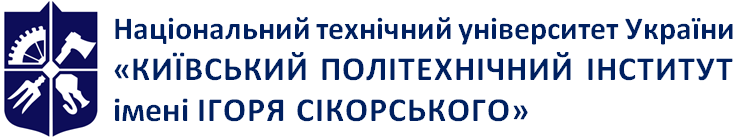 Емблема 
кафедри (за наявності)Назва кафедри, що забезпечує викладанняОСНОВИ АЛГОРИТМИЧНОГО ПРОГРАМУВАННЯ CAD СИСТЕМРобоча програма навчальної дисципліни (Силабус)ОСНОВИ АЛГОРИТМИЧНОГО ПРОГРАМУВАННЯ CAD СИСТЕМРобоча програма навчальної дисципліни (Силабус)ОСНОВИ АЛГОРИТМИЧНОГО ПРОГРАМУВАННЯ CAD СИСТЕМРобоча програма навчальної дисципліни (Силабус)Рівень вищої освітиПерший (бакалаврський) / Другий (магістерський) / 
Третій (освітньо-науковий)Галузь знаньХХ НазваСпеціальністьХХХ НазваОсвітня програмаНазваСтатус дисципліниНормативна / ВибірковаФорма навчанняочна(денна)/очна(вечірня)/заочна/дистанційна/змішанаРік підготовки, семестрХ курс, осінній / весняний семестрОбсяг дисципліниСеместровий контроль/ контрольні заходиРозклад занятьМова викладанняУкраїнська/Англійська/Німецька / ФранцузькаІнформація про 
керівника курсу / викладачівЛектор: доцент кафедри КМ , к.т.н., Івановський Олексій АнатолійовичПрактичні / Семінарські: науковий ступінь, вчене звання, ПІБ, контактні даніЛабораторні: науковий ступінь, вчене звання, ПІБ, контактні даніРозміщення курсуПосилання на дистанційний ресурс (Moodle, Google classroom, тощо)№ з/пНазва теми лекції та перелік основних питань 
1Тема1.1. Предмет і мета машинного навчання і аналізу данихЛекція 1. Предмет і мета машинного навчання і аналізу даних. Основні принципи, завдання та підходи, використання в різних областях науки і індустрії. Основні етапи еволюції алгоритмів машинного навчання.2Тема 1.2. Метричні класифікаториЛекція 2. Метричні класифікаториКласифікація нейронних мереж і їх властивості. Подання знань в штучних нейронних мережах. Загальний вигляд метричного класифікатора. Алгоритм K найближчих сусідів. Алгоритми відбору еталонів.3 Тема 1.3  Алгоритми кластеризації Лекція 3.  Алгоритми кластеризації з фіксованою кількістю кластерів. Алгоритми кластеризації по щільності. Ієрархічна кластеризація. Багатошарова нейронна мережа прямого поширення. Алгоритм зворотного поширення помилки. Тонкощі навчання і його поліпшення4Тема 2.1 Дерева рішеньЛекція 4. Правила та аналіз якості (точність, повнота). Аналіз за допомогою ROC кривої. Алгоритм побудови дерева рішень.5Лекція 5. Критерій інформаційного виграшу і критерій Джині. Ліси вирішальних дерев.6Тема 2.1. Лінійні класифікатори. Лекція 6.   Перцептрон і розділяє гіперплоскость. Навчання, засноване на корекції помилок. Реалізація булевих функцій AND, OR і XOR за допомогою персептрона.7Лекція 7. Перехід в простір підвищеної розмірності. Метод опорних векторів8Тема 2.3.  Нейронні мережи та Deep learning Лекція 8 Логістична регресія. Метод найшвидшого спуска9Лекція 9. Нейронні мережі та алгоритм зворотного поширення градієнта. Глибоке навчання, згортки і пулінг.10Тема3. Регресійний аналіз, ансамблеві методи. Стохастичний пошукЛекція 10 Лінійна регресія та аналіз11Лекція 11. Поліноміальна регресія. Зсув і дисперсія. 12Лекція 12. Голосування. Бутстраппінг. Бустінг, адаптивний бустінг, градієнтний бустінг.13Лекція 13. Монте-Карло пошук. Алгоритм симулювання. Алгоритми геометричного моделювання.14Лекція 14. Застосування штучних нейронних мереж для моделювання статичних об'єктів, класифікації, апроксимації функцій, кластеризації, часових рядів, лінійних динамічних об'єктів.15Лекція 15. Загальні засоби про сучасних програмних засобах і системах моделювання штучних мереж. Характеристики сучасних програмних засобів і систем моделювання штучних мереж.№ темаНайменування або короткий зміст лаборатоних роботи1Побудова базового алгоритму для скрипта що буде застосовуватися в САПР системі використовуючи метричні класифікатори.2Побудова нейронного алгоритму для звернення числа і реалізування даного алгоритму для обчислення значення експоненти при довільному матеріальному значенні аргументу2Розробка простої нейронної мережі для САПР системи типу Fusion360 взявши за основу алогрітм вибору3Розробка інтегрованого графічного інтерфейсу користувача (англ. GUI)3Написання програми яка с помощью створеної нами нейромережі буде управляти змодельованим механізмом  САПР системи и здатністю удосконалюваті задані нами алгоритми.ОцінкаБалиКритерій оцінюванняA8,00Зауважень до звіту нема, є відповіді на всі запитанняB7,20Несуттєві зауваження до звіту, відповіді на більшість запитаньC6,70Зауваження до отриманих результатів, відповідь на частину питаньD5,60Звіт має помилки, відповіді лише на окремі питанняE4,80Робота виконана, отримано вірні результати, але не захищено.Fx0,00Робота не виконана, звіт відсутнійОцінкаБалиКритерій оцінюванняA12,0Вірна відповідь більш ніж на 90 % питаньB10,8Вірна відповідь на 90 % питаньC9,6Вірна відповідь на 80 % питаньD8,4Вірна відповідь на 70 % питаньE7,2Вірна відповідь на 60 % питаньFx0,0Вірна відповідь менш ніж на 60 % питань або студент був відсутнійОцінкаБалиКритерій оцінюванняA8,0Зауважень до звіту нема, є відповіді на всі запитанняB7,2Несуттєві зауваження до звіту, відповіді на більшість запитаньC6,7Зауваження до отриманих результатів, відповідь на частину питаньD5,6Звіт має помилки, відповіді лише на окремі питанняE4,8Робота виконана, отримано вірні результати, але не захищено.Fx0,0Робота не виконана, звіт відсутнійДіяБалиВідсутність на лабораторному без поважної причинимінус 0,5 балу(але в сумі не більш ніж мінус 3)Не своєчасне подання результатів лабораторного або практичного заняття (термін виконання роботи - два тижні).мінус 0,5 балу(але в сумі не більш ніж мінус 3)Участь у модернізації лабораторних або практичних робітплюс 2 балиУдосконалення дидактичних матеріалів з дисципліниплюс 3.. .5 балівЗастосування оригінального підходу при вирішенні задачплюс 1 балESTCБалиКритерій оцінюванняA12Відмінна відповідь (не менше 95% інформації), можливі несуттєві зауваження та неточностіB11.52Дуже добра відповідь (не менше 85% інформації), помилок немає, відповідь на переважну більшість питань, творче мисленняC9.6Добра відповідь (не менше 75% інформації), помилок немає, відповідь на більшість питань, окремі недолікиD8.4Достатня відповідь (не менше 60% інформації) є зауваження, відповідь тільки на частину питаньE7.2Задовільна відповідь (не менше 60% інформації), суттєві помилки, відповідь на поодинокі питання, не може пояснити результатиFx0,0Відповідь не вірна або менше 60% інформації, або відсутняESTCБалиКритерій оцінюванняA28Відмінна відповідь (не менше 95% інформації), можливі несуттєві зауваження та неточностіB25.2Дуже добра відповідь (не менше 85% інформації), помилок немає, відповідь на переважну більшість питань, творче мисленняC22.4Добра відповідь (не менше 75% інформації), помилок немає, відповідь на більшість питань, окремі недолікиD19.6Достатня відповідь (не менше 60% інформації) є зауваження, відповідь тільки на частину питаньE16,8Задовільна відповідь (не менше 60% інформації), суттєві помилки, відповідь на поодинокі питання, не може пояснити результатиFx0,0Відповідь не вірна або менше 60% інформації, або відсутняRD = RС + REОцінка ECTSТрадиційна оцінка95-100Aвідмінно85-94Bдуже добре75-84Cдобре65-74Dзадовільно60-64Eдостатньо< 0,6Fxнезадовільно< 0,5 або не виконані інші умови допуску до екзаменуFне допущенийКількість балівОцінка100-95Відмінно94-85Дуже добре84-75Добре74-65Задовільно64-60ДостатньоМенше 60НезадовільноНе виконані умови допускуНе допущено